Администрации школы,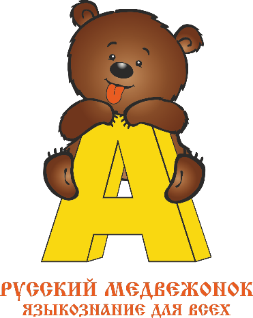 учителям русского языка и литературыучителям начальных классовУважаемые коллеги!Языкознание кажется многим школьникам сводом сухих и скучных правил. Чтобы преодолеть это заблуждение, открыть детям красоту науки о языке, с 2000 года ежегодно проводится международная игра-конкурс «Русский медвежонок – языкознание для всех». Ежегодно она привлекает более полутора миллионов участников из России и десятков зарубежных стран. Подробности о конкурсе — на сайте www.rm.kirov.ru. Там же опубликованы задания всех прошлых конкурсов.Причины популярности «Русского медвежонка» те же, что и у его «старшего брата» — международного конкурса «Кенгуру – математика для всех». Игра проводится прямо в школах, не требует от учителя особых усилий, а задания веселы, занимательны и в большинстве доступны не только «одаренным», но и самым обычным детям (что не мешает их содержательности). Даже те участники, которые не слишком увлекаются языкознанием, верно решают хотя бы несколько задач, и мало кто уходит обиженным.Приглашаем Ваших учеников принять участие очередном конкурсе «Русский Медвежонок – языкознание для всех». Он состоится в четверг, 15 ноября 2018 года. Участвовать могут все желающие учащиеся 2-11 классов, без всякого предварительного отбора. Игра проходит по пяти возрастным группам: 2-3, 4-5, 6-7, 8-9 и 10-11 классы. Каждой из них будет предложен свой вариант из 30 (2-3 классам — из 28) заданий по русскому языку и лингвистике, большинство из которых по силам обычному школьнику. При желании могут попробовать свои силы (по вариантам 2-3 классов) и первоклассники. Решений писать не нужно: достаточно выбрать из пяти предложенных вариантов ответа правильный и отметить его номер на специальном бланке. На работу отводится 1 час 15 минут, так что устать никто не успеет. Итоги конкурса подводятся отдельно по классам. До 5 февраля в школы будут направлены ведомости с результатами своих участников и местом каждого в общероссийском списке своей параллели, все участники игры — соответствующие сертификаты, а лучшие — призы. Подробнее правила и технология проведения конкурса в школе описаны в прилагаемой инструкции.Составители старались подбирать задания, которые будили бы любопытство участников, побуждали их после игры заглядывать в учебники, словари, справочники и энциклопедии, помогали в работе учителям. Вот несколько примеров из «Медвежонка-2017» (верные ответы отмечены жирным):(2-3 кл.) Мама оставила сыну записку: «Петя, пойди в магазин и купи буханку ...». К сожалению, край записки с последним словом Петя случайно оторвал. Но он всё равно понял, что мама попросила его купить …(А) масла;  (Б) сыра;  (В) хлеба;  (Г) конфет;  (Д) кваса.(6-7 кл.) Какие два слова соотносятся по смыслу не так, как остальные?(А) густой — гуще;  (Б) пустой — пуще;  (В) чистый — чище;  (Г) простой — проще;  (Д) жёсткий — жёстче.(10-11 кл.) Ваня предложил Маше руку и сердце, но получил ... (А) отворот-поворот;  (Б) отврат-поворот;  (В) отворот и поворот;(Г) от ворот отворот;  (Д) от ворот поворот.Участие в конкурсе платное. Взнос за одного участника в этом году такой же, как и в прошлом — 70 рублей.Право бесплатного участия в Конкурсе предоставляется детям-сиротам, учащимся школ-интернатов, находящимся на полном государственном обеспечении, а также учащимся школ при больницах и санаториях. Право бесплатного участия подтверждается представляемой в региональный оргкомитет Конкурса справкой произвольной формы, заверенной печатью и подписью директора образовательной организации.Школы, желающие принять участие в конкурсе, просим до    25 октября подать заявку по установленной форме в региональный Оргкомитет электронной почтой russmedved-rb@mail.ru. Материалы для проведения конкурса (варианты задач, бланки для ответов, инструкции) высылаются в отделы образования и выдаются школам за 2 дня до игры. Региональный Оргкомитет «Русского Медвежонка»